BONA, O. P. S. HLEDÁ KOLEGU/KOLEGYNI NA POZICI: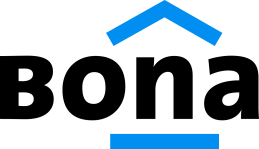 PRACOVNÍK V SOCIÁLNÍCH SLUŽBÁCH NA CHRÁNĚNÉM BYDLENÍObor: sociální pracovník, pracovník v sociálních službáchDruh úvazku: Práce na DPP nebo DPČ -  VHODNÉ JAKO BRIGÁDA KE STUDIU oborů sociální práceMísto: Praha 8Základní charakteristika pozice:Podpora dospělých lidí s duševním onemocněním při každodenních činnostech ve společné domácnosti chráněného bydlení.Co u nás budete dělat?Podporovat klienty při nácvicích sociálních dovedností a schopností v různých oblastech (péče o sebe, péče o domácnost, zdraví, vztahy, finance, práce, atd.)Samostatně pracovat s klienty, vést podpůrné a motivační rozhovoryVe spolupráci s týmem chráněného bydlení zajišťovat obsazenost rozpisu služeb (jedná se o odpolední, a víkendové směny)Vést administrativu (záznamy do databáze klientů, atd.)Jaké znalosti a dovednosti od Vás potřebujeme?Ukončené vzdělání dle Zákona č. 108/2006 Sb. o sociálních službách – odborná kvalifikace na pozici sociální pracovník nebo pracovník v sociálních službách. Vhodné pro:Absolventy Bc. studia (sociální oblasti, speciální  a sociální pedagogiky)Absolventy kurzu Pracovník v sociálních službách, s ukončeným SŠ vzdělánímSchopnost spolupráce v týmu, zodpovědnost, samostatnost, důslednost, rozhodnost, flexibilituPozitivní přístup k naší cílové skupiněSchopnost práce na PC (Word, Excel, práce s internetem), zodpovědný přístup k administrativěPraxe v práci s lidmi s duševním onemocněním je výhodouCo Vám nabízíme?Kreativní spolupráci s klienty za podpory vedoucího terapeutaMožnost získat zajímavou praxi v oboruFinanční ohodnocení odpovídají neziskovému sektoruInterně pořádaná supervizní setkáníProfesní růst – školení, workshopy (práce s lidmi s duální diagnózou, postupy v mimořádných situacích, atd.)Zapisování do rozpisu služeb měsíc předem, dle časových možností celého týmuZázemí stabilní organizace, která v Praze úspěšně působí více než patnáct letNejpozději od začátku roku 2018 přechod na pracovní smlouvu (0,5úvazek s dovolenou, studijním volnem)Jak se přihlásit, když mám o pozici zájem? Své životopisy zasílejte do 30.9.2017 na e-mail: magdalena.maxova@bona-ops.cz Předpokládaný termín ústního kola výběrového řízení bude od 19.9. do 30.9.2017 na Praze 8Termín nástupu je od 1.10.2017, zaškolování plánujeme na přelomu září a říjnaVíce informací o organizaci se dozvíte na www.bona-ops.czBONA, o.p.s. zpracovává osobní a citlivé údaje zájemců o zaměstnání v souladu se zákonem č. 101/2000 Sb., o ochraně osobních údajů. 